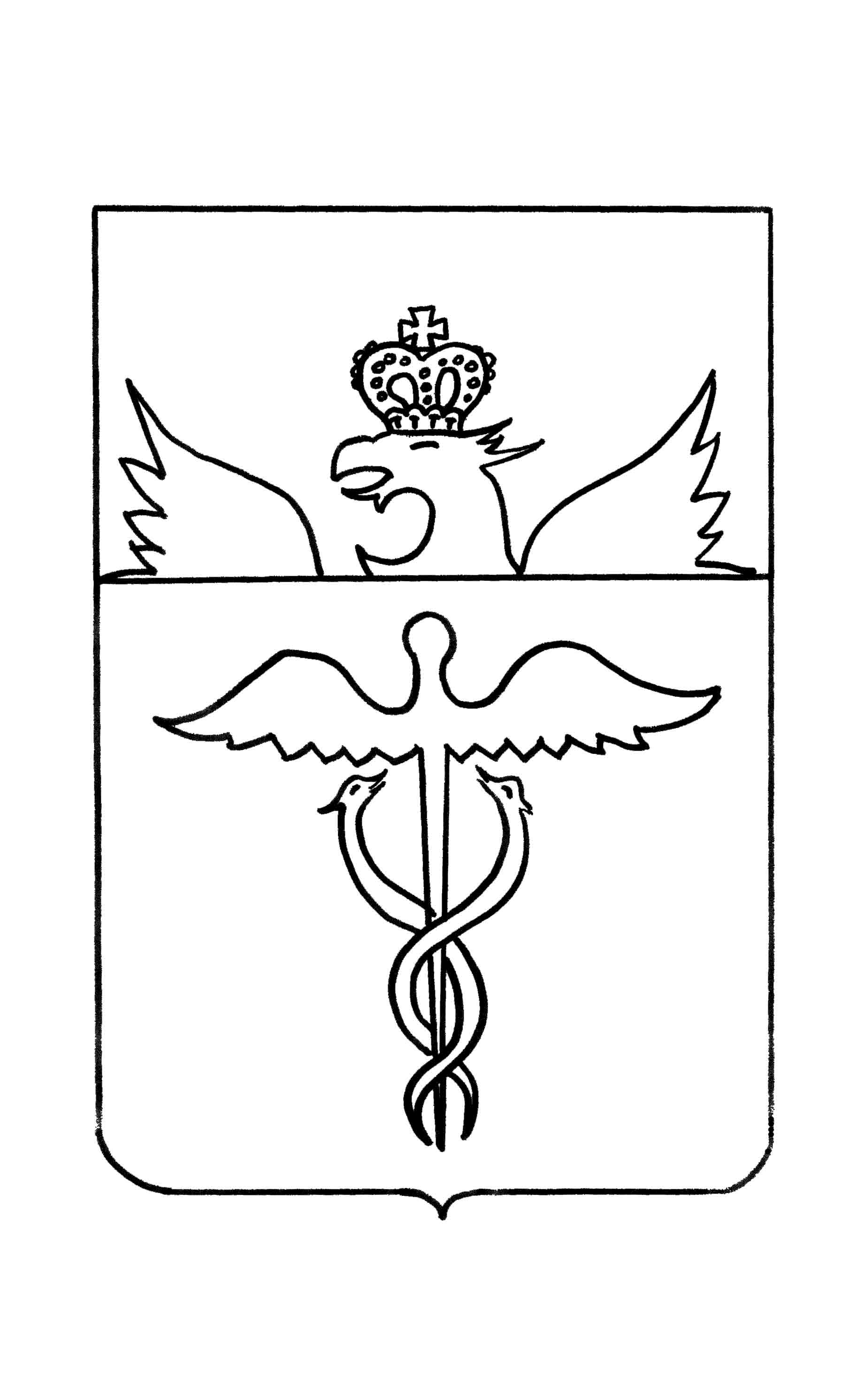 Совет народных депутатов Березовского сельского поселения Бутурлиновского муниципального района Воронежской областиРЕШЕНИЕОт 19.11.2021г.№ 45п. ЗеленыйО введении в действие земельного налога в Березовском сельском поселении, установление ставок и сроков уплатыВ соответствии с Налоговым кодексом Российской Федерации и на основании Устава Березовского сельского поселения, Совет народных депутатовРЕШИЛ:1. Ввести в действие на территории Березовского сельского поселения земельный налог в отношении земельных участков, признанных объектом налогообложения в соответствии со ст. 389 Налогового Кодекса Российской Федерации, расположенных в пределах границ Березовского сельского поселения.2. Налогоплательщиками налога (далее - налогоплательщики) признаются организации и физические лица, обладающие земельными участками на праве собственности, праве постоянного (бессрочного) пользования или праве пожизненного наследуемого владения, в пределах границ Березовского сельского поселения.Не признаются налогоплательщиками организации и физические лица в отношении земельных участков, расположенных в пределах границ Березовского сельского поселения, находящихся у них на праве безвозмездного срочного пользования или переданных им по договору аренды.3. Объектом налогообложения признаются земельные участки, расположенные в пределах границ Березовского сельского поселения, кроме земельных участков, указанных в части 2 статьи 389 Налогового Кодекса Российской Федерации. 3.1. Уменьшение налоговой базы (налоговый вычет) в соответствии с Налоговым Кодексом производится в отношении одного земельного участка по выбору налогоплательщика.Уведомление о выбранном земельном участке, в отношении которого применяется налоговый вычет, представляется налогоплательщиком в налоговый орган по своему выбору не позднее 31 декабря года, являющегося налоговым периодом, начиная с которого в отношении указанного земельного участка применяется налоговый вычет. Уведомление о выбранном земельном участке может быть представлено в налоговый орган через многофункциональный центр предоставления государственных или муниципальных услуг.При непредставлении налогоплательщиком, имеющим право на применение налогового вычета, уведомления о выбранном земельном участке налоговый вычет предоставляется в отношении одного земельного участка с максимальной исчисленной суммой налога 4. Установить налоговые ставки:1) 0,3 процента от кадастровой стоимости участка в отношении земельных участков:- отнесенных к землям сельскохозяйственного назначения или к землям в составе зон сельскохозяйственного использования и используемых для сельскохозяйственного производства;- предоставленных для обеспечения обороны, безопасности и таможенных нужд.2) 0,3 процента от кадастровой стоимости участка в отношении земельных участков:- занятых жилищным фондом и объектами инженерной инфраструктуры жилищно-коммунального комплекса (за исключением доли в праве на земельный участок, приходящейся на объект, не относящийся к жилищному фонду и к объектам инженерной инфраструктуры жилищно-коммунального комплекса) или приобретенных (предоставленных) для жилищного строительства (за исключением земельных участков, приобретенных (предоставленных) для индивидуального жилищного строительства, используемых в предпринимательской деятельности);.- предоставленных для личного подсобного хозяйства, садоводства, огородничества или животноводства;- под домами индивидуальной жилой застройки и земель предоставленных для жилищного строительства;- предоставленных для ведения личного подсобного хозяйства (под огородами в черте населенного пункта).3) 0,15 процента от кадастровой стоимости участка в отношении земельных участков:- под объектами здравоохранения, 4) 1,5 процента от кадастровой стоимости участка в отношении земельных участков:- под объектами физической культуры и спорта, культуры и искусства, религиозных организаций, ритуальной деятельности, территорий общего пользования, учреждений и организаций народного образования;- под административно - управленческими и общественными объектами, земли предприятий, организаций;- под объектами торговли, общественного питания, бытового обслуживания, автозаправочными, газонаполнительными станциями, предприятиями автосервиса;- под промышленными объектами, объектами коммунального хозяйства, объектами материально - технического, продовольственного снабжения, сбыта и заготовок, под объектами почтовой связи;- прочих.5. Установить на территории Березовского сельского поселения, льготы, установленные в соответствии со статьей 395 Налогового кодекса Российской Федерации действуют в полном объеме.5.1. Налогоплательщики, имеющие право на налоговые льготы, в том числе в виде налогового вычета, установленные законодательством о налогах и сборах, представляют в налоговый орган по своему выбору заявление о предоставлении налоговой льготы, а также вправе представить документы, подтверждающие право налогоплательщика на налоговую льготу.Представление заявления о предоставлении налоговой льготы, подтверждение права налогоплательщика на налоговую льготу, рассмотрение налоговым органом такого заявления, направление налогоплательщику уведомления о предоставлении налоговой льготы либо сообщения об отказе от предоставления налоговой льготы осуществляются в порядке, аналогичном порядку, предусмотренному пунктом 3 статьи 361.1 Налогового Кодекса РФ.В случае,  если налогоплательщик - физическое лицо, имеющий право на налоговую льготу, в том числе в виде налогового вычета, не представил в налоговый орган заявление о предоставлении налоговой льготы или не сообщил об отказе от применения налоговой льготы, налоговая льгота предоставляется на основании сведений, полученных налоговым органом в соответствии с Налоговым Кодексом РФ и другими федеральными законами, начиная с налогового периода, в котором у налогоплательщика - физического лица возникло право на налоговую льготу.В случае возникновения (прекращения) у налогоплательщиков в течение налогового (отчетного) периода права на налоговую льготу исчисление суммы налога (суммы авансового платежа по налогу) в отношении земельного участка, по которому предоставляется налоговая льгота, производится с учетом коэффициента, определяемого как отношение числа полных месяцев, в течение которых отсутствует налоговая льгота, к числу календарных месяцев в налоговом (отчетном) периоде. При этом месяц возникновения права на налоговую льготу, а также месяц прекращения указанного права принимается за полный месяц 6. В соответствии с абзацем 2 части 2 статьи 387 НК РФ освободить от уплаты земельного налога в отношении земельных участков:- находящихся в собственности ветеранов и инвалидов Великой Отечественной войны, а также ветеранов и инвалидов боевых действий.7. Налогоплательщики – организации уплачивают налог по истечении налогового периода не позднее 1 марта года, следующего за истекшим налоговым периодом. Налог, подлежащий уплате физическими лицами, уплачивается по истечении налогового периода не позднее 1 декабря года, следующего за истекшим налоговым периодом. 8. Налогоплательщики – организации уплачивают авансовые платежи по налогу в срок не позднее последнего числа месяца, следующего за истекшим отчетным периодом.9. Налогоплательщики — физические лица, имеющие право на налоговые льготы, представляют заявление о предоставлении льготы и документы, подтверждающие право налогоплательщика на налоговую льготу, в налоговый орган по своему выбору.10. Признать утратившими силу решения Совета народных депутатов Березовского сельского поселения:- от 30.10.2018г. №164 "О введении в действие земельного налога в Березовском сельском поселении, установление ставок и сроков оплаты";- от 27.11.2019г №196 "О внесении изменений в решение Совета народных депутатов Березовского сельского поселения от 30.10.2018г № 164 "О введении в действие земельного налога в Березовском сельском поселении, установление ставок и сроков оплаты"";- от 30.04.2021г №34 ""О внесении изменений в решение Совета народных депутатов Березовского сельского поселения от 30.10.2018г № 164 "О введении в действие земельного налога в Березовском сельском поселении, установление ставок и сроков оплаты""; 11. Настоящее решение подлежит опубликованию в официальном печатном издании «Вестник муниципальных нормативных правовых актов и иной официальной информации Березовского сельского поселения Бутурлиновского муниципального района Воронежской области».12. Настоящее решение вступает в силу с 01.01.2022 года.13. Контроль за исполнением настоящего решения оставляю за собой.Глава Березовского сельского поселения Н.В. Дьяченков